AUTORIZZAZIONE AD ATTIVITA’ ESTERNAIl/la sottoscritto/a _______________________________________________, genitore/tutore dell’alunno/a______________________________, iscritto per il corrente a.s. alla classe _________ sez. ______ ind. __________ autorizza l'alunno/a a partecipare all’attività didattica educativa __________________________________________ che si svolgerà giorno ____________ dalle ore ____ alle ore _______ presso ______________________________ secondo le modalità previste dall’Istituto mediante apposita circolare.Con la presente autorizzazione esonera l'istituzione ed il personale che accompagna gli alunni da ogni responsabilità per qualsiasi evento non prevedibile che si dovesse verificare durante l'iniziativa. L'alunno/a si impegna a partecipare attivamente e con diligenza alle iniziative, seguendo le indicazioni dei docenti e/o guide; a mantenere un comportamento riguardoso verso le persone e i luoghi visitati, che osservi il decoro personale e dell’istituzione rappresentata; a non allontanarsi arbitrariamente dal gruppo, osservare scrupolosamente tutte le disposizioni impartite dagli accompagnatori e a rispondere per eventuali danni provocati. Il/la sottoscritt___, inoltre, consapevole delle conseguenze amministrative e penali per chi rilascia dichiarazioni non rispondenti a verità, ai sensi del DPR 245/2000, dichiara di aver effettuato la scelta/richiesta in osservanza delle disposizioni sulla responsabilità genitoriale di cui agli artt.316, 337 ter e337 quater del codice civile, che richiedono il consenso di entrambi i genitori.       Luogo e data									Firma   ____________________							_________________________AUTORIZZAZIONE AD ATTIVITA’ ESTERNAIl/la sottoscritto/a _______________________________________________, genitore/tutore dell’alunno/a______________________________, iscritto per il corrente a.s. alla classe _________ sez. ______ ind. __________ autorizza l'alunno/a a partecipare all’attività didattica educativa __________________________________________ che si svolgerà giorno ____________ dalle ore ____ alle ore _______ presso ______________________________ secondo le modalità previste dall’Istituto mediante apposita circolare.Con la presente autorizzazione esonera l'istituzione ed il personale che accompagna gli alunni da ogni responsabilità per qualsiasi evento non prevedibile che si dovesse verificare durante l'iniziativa. L'alunno/a si impegna a partecipare attivamente e con diligenza alle iniziative, seguendo le indicazioni dei docenti e/o guide; a mantenere un comportamento riguardoso verso le persone e i luoghi visitati, che osservi il decoro personale e dell’istituzione rappresentata; a non allontanarsi arbitrariamente dal gruppo, osservare scrupolosamente tutte le disposizioni impartite dagli accompagnatori e a rispondere per eventuali danni provocati. Il/la sottoscritt___, inoltre, consapevole delle conseguenze amministrative e penali per chi rilascia dichiarazioni non rispondenti a verità, ai sensi del DPR 245/2000, dichiara di aver effettuato la scelta/richiesta in osservanza delle disposizioni sulla responsabilità genitoriale di cui agli artt.316, 337 ter e337 quater del codice civile, che richiedono il consenso di entrambi i genitori.       Luogo e data									Firma   ____________________							________________________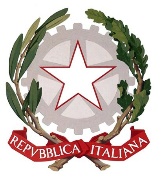 ISTITUTO D’ISTRUZIONE SUPERIORE RAMACCA - PALAGONIAVia Fastucheria, 48 – 95040  Ramacca  (CT) - Tel. 095 653329 –Fax 095 654544Via Pitagora s.n.c. – 95046 Palagonia (CT) – Tel. 0957955421 – Fax: 0957945401C.F.: 91019770873 – Codice Ufficio: UFH84X web www.iisramacca-palagonia.edu.itE-mail ctis04200g@istruzione.it E-mail certificata ctis04200g@pec.istruzione.it 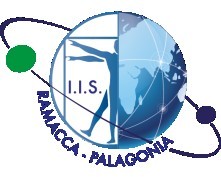 ISTITUTO D’ISTRUZIONE SUPERIORE RAMACCA - PALAGONIAVia Fastucheria, 48 – 95040  Ramacca  (CT) - Tel. 095 653329 –Fax 095 654544Via Pitagora s.n.c. – 95046 Palagonia (CT) – Tel. 0957955421 – Fax: 0957945401C.F.: 91019770873 – Codice Ufficio: UFH84X web www.iisramacca-palagonia.edu.itE-mail ctis04200g@istruzione.it E-mail certificata ctis04200g@pec.istruzione.it 